土地所有者等の調書区画番号　　　　　　　　　　　　　　　　　　　　　　　　　　　　　　　　　　　　　　　　　　　　　　　　作成年月日　　　　　 　　　年　　　　　月　　　　　日土地所有者等の調書区画番号　　　　　　　　　　　　　　　　　　　　　　　　　　　　　　　　　　　　　　　　　　　　　　　　作成年月日　　　　　 　　　年　　　　　月　　　　　日土地所有者等の調書区画番号　　　　　　　　　　　　　　　　　　　　　　　　　　　　　　　　　　　　　　　　　　　　　　　　作成年月日　　　　　 　　　年　　　　　月　　　　　日土地所有者等の調書区画番号　　　　　　　　　　　　　　　　　　　　　　　　　　　　　　　　　　　　　　　　　　　　　　　　作成年月日　　　　　 　　　年　　　　　月　　　　　日土地所有者等の調書区画番号　　　　　　　　　　　　　　　　　　　　　　　　　　　　　　　　　　　　　　　　　　　　　　　　作成年月日　　　　　 　　　年　　　　　月　　　　　日土地所有者等の調書区画番号　　　　　　　　　　　　　　　　　　　　　　　　　　　　　　　　　　　　　　　　　　　　　　　　作成年月日　　　　　 　　　年　　　　　月　　　　　日土地所有者等の調書区画番号　　　　　　　　　　　　　　　　　　　　　　　　　　　　　　　　　　　　　　　　　　　　　　　　作成年月日　　　　　 　　　年　　　　　月　　　　　日土地所有者等の調書区画番号　　　　　　　　　　　　　　　　　　　　　　　　　　　　　　　　　　　　　　　　　　　　　　　　作成年月日　　　　　 　　　年　　　　　月　　　　　日申請者氏名申請者氏名申請者氏名申請者氏名申請者氏名緑地協定名称緑地協定名称緑地協定名称町　名地　番公簿面積 m2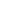 公簿面積 m2有する権利の種類所　  　　　　有  　　　　　者所　  　　　　有  　　　　　者所　  　　　　有  　　　　　者町　名地　番公簿面積 m2公簿面積 m2有する権利の種類〒住　　　　　　所氏　　名